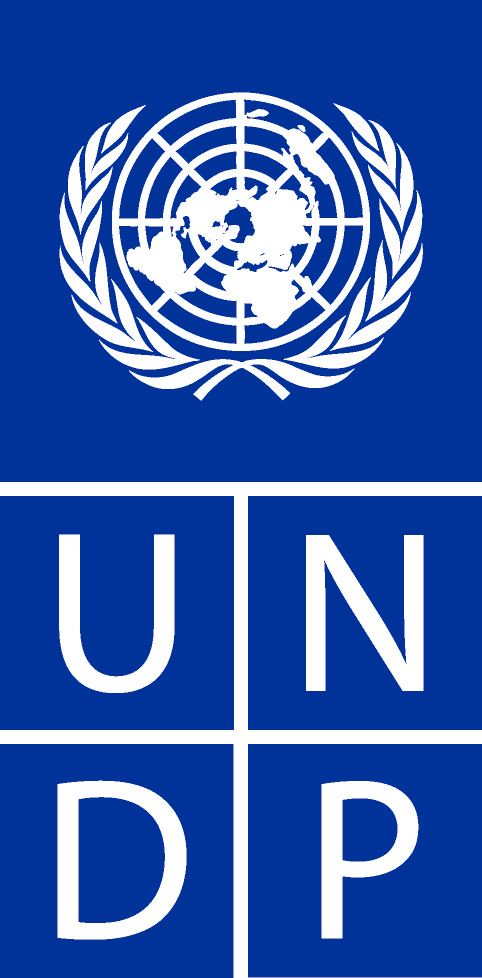 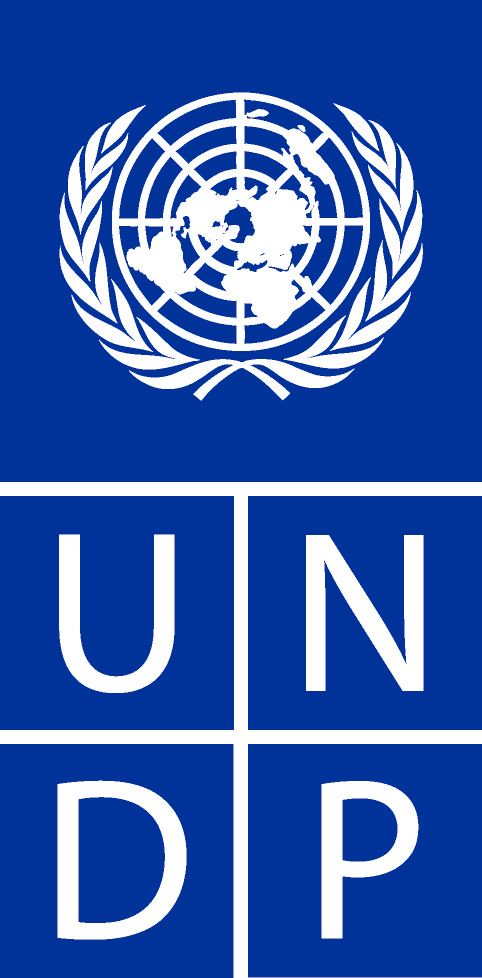 Fostering Youth Resiliency ProjectAnnual Report 2013By: Yousef Al-NakiProject CoordinatorTABLE OF CONTENTS EXECUTIVE SUMMARY..……………………………………………………………...4INTRODUCTION…………………………………………………………………………..5PROGRESS REVIEW…...………………………………………………………………..6CHALLENGES AND LESSONS LEARNED…………………………….……………8PARTNERSHIPS AND SUSTAINABILITY………………………………………….9FINANCIAL SUMMARY .................................................................9ATTACHMENTSAnnex 1			AWP Annex 2			Schools VisitedAnnex 3			Project Evaluation Expert ToRAnnex 4			Annual ExpensesACRONYMSKNPC				Kuwait National Petroleum CompanyKRCS				Kuwait Red Crescent SocietyMOE				Ministry of EducationNGO				Non-Governmental Organization AWP				Annual Work PlanCP				Country PlanCPAP				Country Plan Action ProgramEXECUTIVE SUMMARYThis is the annual report is for the Fostering Youth Resiliency Project under the media name of Anti Bullying Campaign. The project was started in 2012 with partnership of the Kuwait Red Crescent Society, the United Nations Development Program and financed by the Kuwait National Petroleum Company. The annual report is for the year of 2013.The report will cover the achievements made during  2013.AccomplishmentsHired project coordinator in December 2012Acquired 38 youth volunteers from different NGO’s to be trained under the projects workplan1st workshop was held in December 2012 for the youth leaders volunteers.2nd workshop was held in April 2013 for the youth leaders volunteers.Opening press conference was held in March 2013.Visited a total of 12 high schools in 4 governorates. 2 more governorates are left.Attendance at schools is estimated to be around 900 – 1200 students, school staff and parents.Many students including teachers signed the 1 million signature form opting against anti bullying in Kuwait. This segment is created by the KNPC’s public relations department as part of their commitment to the project.Lectures that took place at the high schools were given by practicing lawyer and a former school principal with a PHD degree.Hired Dr. Malak Al-Rasheed for the position of Sociologist. Agreement is to provide 3 reports on the project throughout its intended lifetime.Plans have been drawn up to put the project on a sustainable path when the official lifetime of the project expires.A new work plan has been drawn up to ensure that the project fulfills and a Project Evaluation Expert ToR has been created to review the current and proposed work plan. Annex 3 includes the ToRChallengesLecturers were difficult to acquire without a binding contract. Donor and beneficiary expectations were not all met.Acquiring academics to lecture in schools was a challenge as in many occasions the academics did not show up due to various reasons.Maintaining that all volunteers adhere to guidelines set during the training period proved to be difficult as some volunteers showed eagerness to start working on their mini projects without being fully trained.INTRODUCTIONIn Kuwait, close to 60% of Kuwaitis are below 24 years of age, and their percentage of the total population is increasing. This high percentage confirms the need for a new strategy for the youth as an integral part of the development of the country. Based on the increasing incidence of violence in schools, this project is intended as a response to foster the resiliency of young people to encourage healthy lifestyles and the avoidance of violence and risk activities.   The ultimate aim is to reduce dysfunctional behaviour including violence and physical abuse. In collaboration and partnership with the Kuwaiti Red Crescent, who is the chief CSO operating in the area of public safety, this project will raise awareness and help initiate a change in behaviors amongst high school students against anti-social behavior and help reduce the impacts these incidents have on the capacity of youth to participate fully in the national development process. The Ministries of Education, the Interior and Social Affairs and Labor, as well as relevant State authorities on juvenile welfare and justice will be asked to facilitate the implementation of the project in public and private high schools, as well as youth sports clubs and community based programmes, and will be invited to contribute input to the content of the workshops.A series of lectures utilizing a variety of communication and training methodologies will be conducted in 20 public high schools, for students between the ages of 12 and 18 with the aim of sensitizing students and teachers to the dangers of violence and anti-social behaviour, including bullying. The workshops will inform students and faculty of the relevant national laws, introduce them to aspects of juvenile welfare and the virtues of volunteerism. The workshops will emphasize social responsibility, as embodied in the practices of the Kuwaiti Red Crescent and will address peaceful conflict resolution techniques. Students will be encouraged to take their first steps as young adults contributing to their broader community. UNDP will provide technical support to the Kuwaiti Red Crescent in the development of its workshop materials by providing access to UNDP resources on capacity-building best practices and by reviewing and offering input to the substantive aspects of the workshop, to ensure that the activities reflect the aims of the CPAP and UNDP’s human development principlesPROGRESS REVIEWCHALLENGES AND LESSONS LEARNEDIn the first quarter acquiring academics to lecture in schools was a challenge as in many occasions the academics did not show up due to various reasons outlined in the first quarter report. To try and solve this issue, it was decided by the board to hire an academic in the position of lecturer to present in the upcoming schools which will be visited. Hiring a sociologist for the project is another challenge during the first phase of the project. To tackle this, the position was reposted via the UNDP local website and including local newspapers which turned out to be a fruitful strategy. A number of applicants applied which were later shortlisted to 4 applicants. After the interviews an academic was selected to fill the role.Managing all 38 volunteers is another challenge as it was encountered that a few of the volunteers went ahead and started their projects early even after they were advised to wait until the right time and right documentations were created. After hiring the sociologist and discussing the possible reports needed for the project, it was decided to implement one main project within the facilities of the Kuwait Red Crescent Society to encourage the students from the schools visited. The program will involve these students to participate in volunteering programs and help out in community services projects already being implemented by the KRCS. In doing so, Youth leaders will be able to implement what they learned in the workshops and practice the skills learnt to foster resiliency within the students who have enrolled in the KRCS program. After implementing the program the sociologist will base her research on the results and how it has reduced violence against students or how it would be improved to reach that outcome.Beneficiary and donor expectations and aims of the project were not all met. It was realized at a later stage that the current AWP will not fulfill the expectations of all parties. This later led to the postponement of the 3rd and 4th workshops to train the volunteers. Another outcome of this led to a halt on various activities in order to revise the AWP and modify it to capture all viable expectations with measurable results. A project evaluator will be hired in order to study and evaluate the current work plan and also draft up a new one for 2014.PARTNERSHIPS AND SUSTAINABILITYThe project is a partnership of three entities, UNDP, KRCS and KNPC. The KNPC has signed a cost sharing agreement with the UNDP in order to provide the necessary funds and handle the media campaign of the project. UNDP does the overall management and provides the necessary technical expertise.FINANCIAL SUMMARYDescription								Amount in $International Consultant						6,750Service Contract							11,004.48Local Consultant							52,867.03MAIP Premium SC							47.42Connectivity Charges							233.18Hospitality Charges							22,625.44Facilities and Admin							11,214.37Travel Tickets								1,547.42Publications								179.11Sundry									28.47Total									106,496.92Detailed annual expenses report attached as annex 4.Implementing PartnerKuwait Red Crescent SocietyResponsible PartiesUNDP, Kuwait National Petroleum CompanyProject Title    Fostering Youth Resiliency Project                       Project Duration                2012 – 2014Project Budget  (KWD)       71,578.00Reporting Period          December 1st 2012 – December 31st 2013Funds Available (KWD)53,197.21Contact PersonHuda Al-Dakheel: Program Analyst  Email: huda.aldakheel@undp.org     Yousef Al-Naki: Project CoordinatorEmail: yousef.alnaki@undp.org             Outcome: Outcome: Outcome: Outcome: Outcome: Outcome: Outcome: Outcome: Outcome: Outcome: Outcome: Outcome: Expected outputsPlanned activitiesTime-frameTime-frameTime-frameTime-frameResponsible partyBudgetBudgetBudgetMonitoring frameworkMonitoring frameworkExpected outputsPlanned activitiesQ1Q2Q3Q4Responsible partyFunding SourceBudget DescriptionAmountExpendituresProgress towards outputsProgress towards outputsOutput 1Civil society organizations strengthened and their role expanded  Baseline: Absence of capacity building initiatives for CSOs.Indicators: Number of youth leaders trained, Assessment on the level and number of youth violence incidents conducted Targets: CSO strengthenedGender Marker Rating and Motivation1 – activity will address some gender-related aspects of anti-social behavior in schoolsTraining of dedicated local youth leaders on the concepts of resiliency to respond to youth violence and risk behaviour.  XXXUNDPKNPC / UNDP Cost sharing agreementExpenses include catering for 5 days per each training and consultant trainer fees (DSA)Only 2 Workshops were held (Dec. 2012 and April 2013). The other 2 workshops which were planned in the 3rd and 4th quarter were postponed as per the KRCS and KNPC decision.Two rounds of school visitations were conducted which included 4 governorates of the State of Kuwait. 2 more governorates will be visited in 2014.Sociologist was hired and 3 reports will be presented on the progress of the project.Only 2 Workshops were held (Dec. 2012 and April 2013). The other 2 workshops which were planned in the 3rd and 4th quarter were postponed as per the KRCS and KNPC decision.Two rounds of school visitations were conducted which included 4 governorates of the State of Kuwait. 2 more governorates will be visited in 2014.Sociologist was hired and 3 reports will be presented on the progress of the project.Output 1Civil society organizations strengthened and their role expanded  Baseline: Absence of capacity building initiatives for CSOs.Indicators: Number of youth leaders trained, Assessment on the level and number of youth violence incidents conducted Targets: CSO strengthenedGender Marker Rating and Motivation1 – activity will address some gender-related aspects of anti-social behavior in schoolsConduct resiliency fostering programmes to impact approx. 10,000 – 15,000 youth within the selected schools and youth programmes as possibleXXUNDP, KRCS, KNPCKNPC / UNDP Cost sharing agreementExpenses include pamphlets and leaflets created by the KNPC media teamOnly 2 Workshops were held (Dec. 2012 and April 2013). The other 2 workshops which were planned in the 3rd and 4th quarter were postponed as per the KRCS and KNPC decision.Two rounds of school visitations were conducted which included 4 governorates of the State of Kuwait. 2 more governorates will be visited in 2014.Sociologist was hired and 3 reports will be presented on the progress of the project.Only 2 Workshops were held (Dec. 2012 and April 2013). The other 2 workshops which were planned in the 3rd and 4th quarter were postponed as per the KRCS and KNPC decision.Two rounds of school visitations were conducted which included 4 governorates of the State of Kuwait. 2 more governorates will be visited in 2014.Sociologist was hired and 3 reports will be presented on the progress of the project.Output 1Civil society organizations strengthened and their role expanded  Baseline: Absence of capacity building initiatives for CSOs.Indicators: Number of youth leaders trained, Assessment on the level and number of youth violence incidents conducted Targets: CSO strengthenedGender Marker Rating and Motivation1 – activity will address some gender-related aspects of anti-social behavior in schoolsAssess the degree, number, and level of violent incidences happening within the local high schools in KuwaitXXUNDPKNPC / UNDP Cost sharing agreementExpenses will be based on 3 reports. (deliverables)NilOnly 2 Workshops were held (Dec. 2012 and April 2013). The other 2 workshops which were planned in the 3rd and 4th quarter were postponed as per the KRCS and KNPC decision.Two rounds of school visitations were conducted which included 4 governorates of the State of Kuwait. 2 more governorates will be visited in 2014.Sociologist was hired and 3 reports will be presented on the progress of the project.Only 2 Workshops were held (Dec. 2012 and April 2013). The other 2 workshops which were planned in the 3rd and 4th quarter were postponed as per the KRCS and KNPC decision.Two rounds of school visitations were conducted which included 4 governorates of the State of Kuwait. 2 more governorates will be visited in 2014.Sociologist was hired and 3 reports will be presented on the progress of the project.Output 2Specialized awareness campaigns and programmes developedBaseline: Public awareness level is low, increasing incidence of violence in schools Indicators: Number of schools visited, Number of students reached, Number of materials printedTargets: Decrease the level of violence and risk behavior by 50%Gender Marker Rating and Motivation1 – activity will address some gender-related aspects of anti-social behaviour in schools1. Materials printed and disseminated    - pamphlets printed    - banners and certificates of participation printed   - 10 media interviews by KWCXXXXKNPCKNPC direct billing for entire duration of projectN/AN/AN/APamphlets have been printed and distributed in schools.Banners and certificates have been made for workshops held and the attendees.Interviews have been conducted by the Kuwait Red Crescent Society and the Kuwait National Petroleum Company for the purpose of awareness.Pamphlets have been printed and distributed in schools.Banners and certificates have been made for workshops held and the attendees.Interviews have been conducted by the Kuwait Red Crescent Society and the Kuwait National Petroleum Company for the purpose of awareness.TOTAL